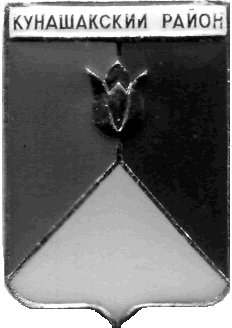 РОССИЙСКАЯ ФЕДЕРАЦИЯ АДМИНИСТРАЦИЯ КУНАШАКСКОГО МУНИЦИПАЛЬНОГО РАЙОНАЧЕЛЯБИНСКОЙ ОБЛАСТИРАСПОРЯЖЕНИЕОт 17 июня 2019г. № 427-р	 Об утверждении Плана мероприятий по снижению резервов налоговых    и неналоговых доходов    Кунашакского муниципального районаВ целях увеличения эффективности использования собственной доходной базы бюджета Кунашакского муниципального района в рамках выполнения поручения исполняющего обязанности Губернатора Челябинской области о выполнении Плана мероприятий по снижению резервов налоговых и неналоговых доходов местных бюджетов в 2019 году:		                     1. Утвердить План мероприятий по снижению резервов налоговых и неналоговых доходов бюджета Кунашакского муниципального района, согласно приложению.          2. Контроль за исполнением настоящего распоряжения возложить на заместителя Главы района по финансовым вопросам– руководителя Финансового управления Р.Ф.Аюпову.Глава района                            Оригинал  подписан                                С.Н.Аминов       ПРИЛОЖЕНИЕ к распоряжению администрации Кунашакского муниципального района от                                      17 июня.2019г. №427-рПлан мероприятий по снижению резервов налоговых и неналоговых доходов бюджета Кунашакского муниципального района№ п/пНаименование мероприятийМероприятия по снижению суммы резервов по налоговым и неналоговым доходам на 2019г. Срок исполненияИсполнители 1.Резерв от налоговых льгот по земельному налогуПроведение анализа предоставленных и планируемых к предоставлению налоговых льготЕжеквартально до 15 числаГлавы поселений2.Резерв от применения сниженных ставок по земельному налогуПроведение анализа установленных ставок по земельному налогуЕжеквартально до 15 числаГлавы поселений3.Резерв за счет не проведения кадастровой оценки земельных участков по с/х  землям, неоцененным в разрезе долейПроведение инвентаризации земель сельскохозяйственного назначенияЕжеквартально до 15 числаЗаместитель Главы муниципального района по инвестициям, экономике и сельскому хозяйству Р.Г. Вакилов4.Резерв от роста задолженности по неналоговым доходам без учета безнадежной к взысканиюОсуществление мониторинга задолженности по арендной плате за пользование имуществом и земельными участками и принятие мер к взысканиюЕжеквартально до 15 числаЗаместитель Главымуниципальногорайона по земле иимуществу-РуководительУправления имущественных и земельных отношений Салихова М.Н5.Резерв от роста недоимки по налоговым доходам без учета безнадежной к взысканиюПроведение заседаний межведомственной рабочей группы по обеспечению полноты и своевременности поступлений налогов в местный бюджет, административные комиссииЕжеквартально до 15 числаЗаместитель Главы муниципального района по инвестициям, экономике и сельскому хозяйству Р.Г. Вакилов, Заместитель Главымуниципальногорайона по земле иимуществу-РуководительУправления имущественных и земельных отношений Салихова М.НФинансовое управление администрации Кунашакского муниципального района Р.Ф.АюповаГлавы поселений6.Резервы по арендной плате за землю за счет установления К1<1Проведение анализа утвержденного коэффициента К-1 учитывающего вид деятельности арендатора и пересмотр коэффициентовЕжеквартально до 15 числаЗаместитель Главымуниципальногорайона по земле иимуществу-РуководительУправления имущественных и земельных отношений Салихова М.Н7.Резерв по неиспользуемому имуществу казныОрганизация и проведение аукционов:- на право заключения договоров аренды муниципального имущества- по продаже имуществаЕжеквартально до 15 числаЗаместитель Главымуниципальногорайона по земле иимуществу-РуководительУправления имущественных и земельных отношений Салихова М.Н